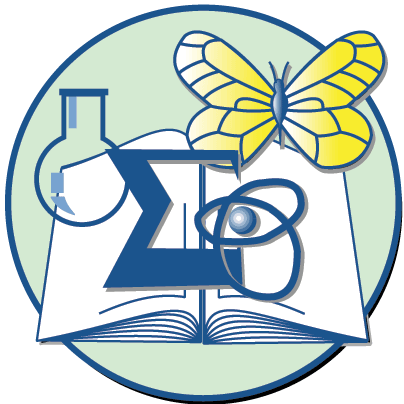 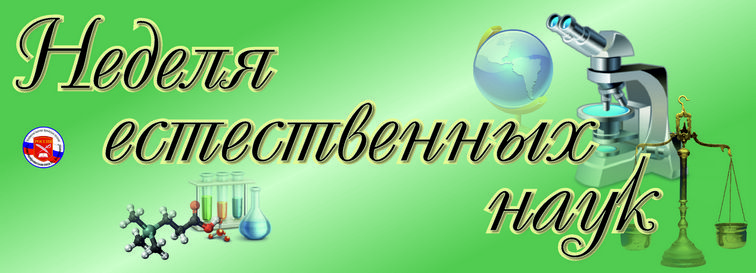 МероприятиеМероприятиеКлассыВремя и место проведенияВремя и место проведения«Взгляд через объектив. Родина моя».Конкурс фоторабот1-1110-12 апреляфотовыставка 1 этажслайд-шоу на ЖК мониторе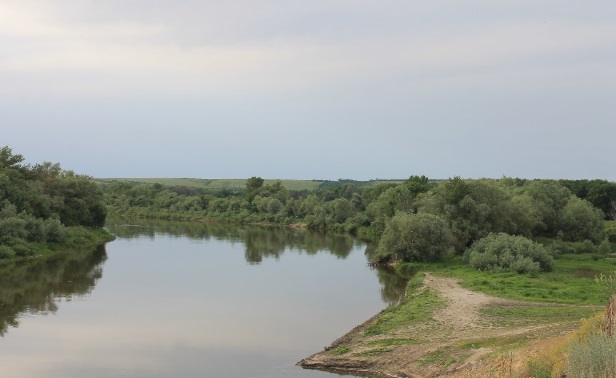 «В стране Естественных наук».Квест6-712 апрелякаб.1-02, 1-03, 1-04, 1-05, 1-06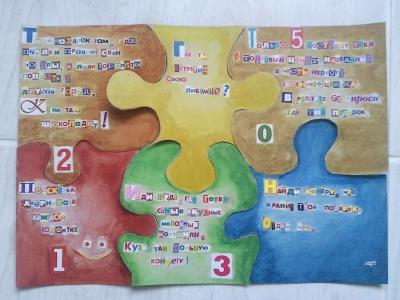 «Превратим мусор в красоту».Выставка творческих работ из эко-материалов1-413-14 апреля 2 этаж начальная школа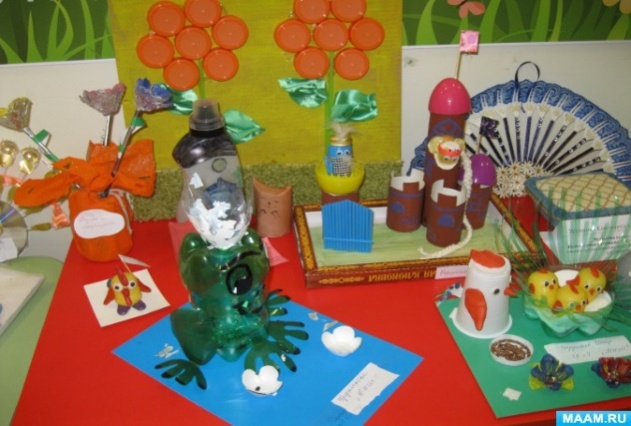 «Красная Книга России».Конкурс детских рисунков1-4;5-8;9-1113-14 апрелявыставка 1 этажслайд-шоу на ЖК мониторе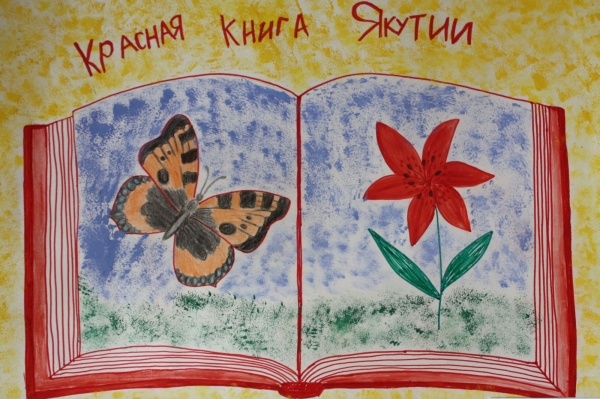 «Заповедники России».Конференция8-1013 апреляактовый зал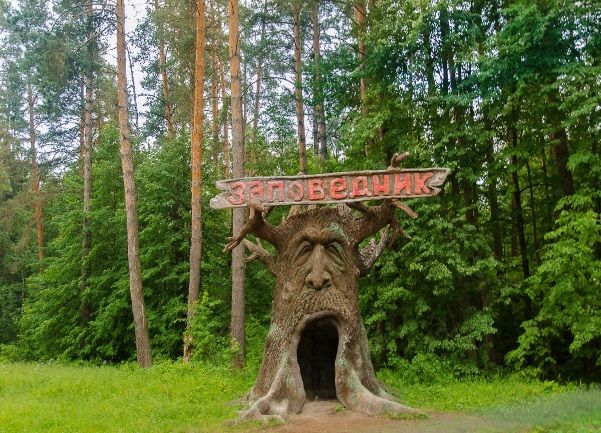 